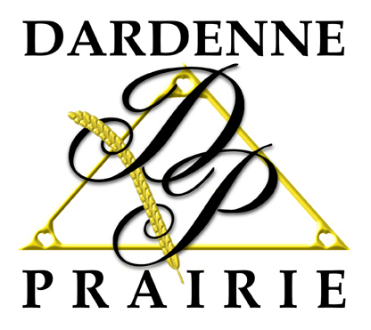 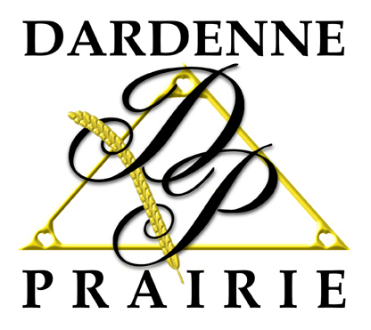 CITY OF DARDENNE PRAIRIE2032 HANLEY ROADDARDENNE PRAIRIE, MO  63368TOWN SQUARE VISION STEERING COMMITTEEMEETING AGENDADecember 4th, 20236:00 p.m.CALL MEETING TO ORDER	PLEDGE OF ALLEGIANCE 	ROLL CALLAPPROVAL OF MINUTESNEW BUSINESSCommittee Discussion - Facilitator – Lindsey Evans, PGAVExisting Conditions and Market AnalysisConcept and PrecedentRefined Focus Area ScenariosFuture Land Use MapSeek Final FeedbackSummary & Next StepsADJOURNMENT